Trwa przyjmowanie zgłoszeń do tegorocznej edycji konkursu kulinarnego 
dla Kół Gospodyń Wiejskich 
„Bitwa Regionów”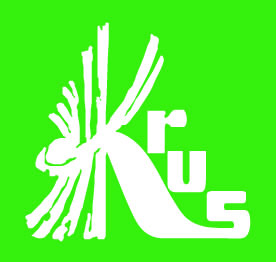 Organizatorami są Minister Rolnictwa i Rozwoju Wsi oraz Krajowy Ośrodek Wsparcia Rolnictwa.Idea przedsięwzięciaKażdy region naszego kraju posiada swoją tradycję kulinarną i z myślą o kultywowaniu tych tradycji został stworzony ten konkurs. Jego celem jest zaprezentowanie przez uczestników potraw regionalnych, związanych z obszarem działalności danego koła.Konkurs dedykowany jest Kołom Gospodyń Wiejskich oraz stowarzyszeniom skupiającym kobiety z terenów wiejskich. Przedsięwzięcie pomaga także w realizacji ich celów statutowych, którymi są m.in.:promocja i pielęgnowanie lokalnych tradycji kulinarnych;działalność wspomagająca rozwój wspólnot i społeczności lokalnych;rozwój kultury ludowej, w tym w szczególności kultury lokalnej i regionalnej;upowszechnianie i rozwój form współdziałania oraz gospodarowania i racjonalnych metod prowadzenia gospodarstw domowych.Etapy konkursuTegoroczna edycja konkursu odbędzie się w zmienionym wydaniu. Panie z KGW będą miały możliwość zaprezentowania swoich umiejętności kulinarnych już na etapie powiatowym.Koła, które zwyciężą w I etapie, przystąpią do rywalizacji w etapie wojewódzkim. Reprezentanci pierwszych miejsc w województwach zawalczą o zwycięstwo w ogólnopolskim finale.Jak się zgłosić?Zachęcamy do zgłaszania swojego udziału drogą elektroniczną poprzez formularz zgłoszeniowy dostępny na stronie www.bitwaregionow.pl. Pod wskazanym adresem można również znaleźć wszystkie niezbędne informacje na temat konkursu wraz z regulaminem.Zgłoszenia przyjmowane są do 31 maja 2022 r.Na laureatów wszystkich trzech etapów czekają bardzo atrakcyjne nagrody!źródło informacji: Ministerstwo Rolnictwa i Rozwoju Wsi  Informacja przekazana za pośrednictwem OR KRUS w Bydgoszczy